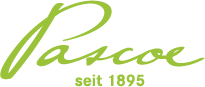 Pressemitteilung Gießen, 15.04.2021 Neu: Pascoflorin® relax Nahrungsergänzungsmittel mit 10 Milchsäurebakterienkulturen, B-Vitaminen und Tryptophan Nicht nur das Immunsystem sitzt im Darm, es gibt auch immer mehr Hinweise auf eine enge Verbindung zwischen Psyche und Körpermitte. Aus diesem Grund hat das Unternehmen die bestehende Pascoflorin®- Produktfamilie um das neue Pascoflorin® relax erweitert. Pascoflorin® relax unterstützt das Nervensystem (Niacin)1, die geistige Leistung (Pantothensäure)2 und den Energiestoffwechsel (Vitamin B6)3. Dank der magensaftresistenten Kapseln gelangen die Bakterien bis in den Darm. Neben den B-Vitaminen ist L-Tryptophan enthalten. Tryptophan ist eine sogenannte essentielle Aminosäure. Sie kann vom menschlichen Körper nicht selbst gebildet werden und muss daher mit der Nahrung aufgenommen werden. L-Tryptophan wird im Körper zum „Glückshormon“ Serotonin umgewandelt. Für Pascoflorin® relax wurde eine intelligente Kombination von 10 Milchsäurebakterien-Stämmen ausgewählt. Enthalten sind die folgenden Bifidobacterien: B. bifidum, B. breve, B. lactis, die Lactobacillen L. acidophilus, L. casei, L. paracasei, L. plantarum, L. salivarius; Lactococcus lactis susp. lactis sowie Streptococcus thermophilus. Außerdem ist Biotin enthalten, zur Erhaltung einer gesunden Darmschleimhaut4, sowie Topinamburpulver aus Deutschland. Das Nahrungsergänzungsmittel ist vegan, laktose- und glutenfrei und ab 18 Jahren geeignet.1 Niacin unterstützt die normale Funktion des Nervensystems 2 Pantothensäure unterstützt die normale geistige Leistung3 Vitamin B6 trägt zu einem normalen Energiestoffwechsel bei4 Biotin trägt zur Erhaltung normaler Schleimhäute beiEine Dose Pascoflorin® relax enthält 60 Kapseln. Verzehrsempfehlung: 2 Kapseln pro Tag. Sollten Sie am selben Tag Antibiotika einnehmen, halten Sie 2 Stunden Abstand zu dieser Einnahme. Die angegebene empfohlene tägliche Verzehrsmenge nicht überschreiten. Außerhalb der Reichweite von kleinen Kindern aufbewahren. Das Produkt soll nicht als Ersatz für eine ausgewogene und abwechslungsreiche Ernährung und eine gesunde Lebensweise verwendet werden.Wichtige Hinweise: Bei der Einnahme von Antidepressiva sollte vor dem Verzehr Rücksprache mit dem Arzt oder Therapeuten gehalten werden. Nicht für Schwangere, Stillende sowie Kinder und Jugendliche geeignet. Nach Einnahme des Produktes ist die Fähigkeit zur Teilnahme am Straßenverkehr möglicherweise beeinträchtigt.Aufbewahrung: Kühl, trocken und nach Anbruch verschlossen.Das neue Nahrungsergänzungsmittel von Pascoe ist ab sofort in den Apotheken erhältlich. PressekontaktPascoe Vital Stefanie Wagner-Chorliafakis 	 Unternehmenskommunikation Schiffenberger Weg 55	35394 Gießen	Telefon: +49 (0) 641 7960-330	E-Mail: stefanie.wagner-chorliafakis@pascoe.de  